
Obec Vrbátky - Pravidla dotačního programu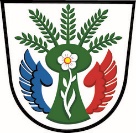 Program na podporu výstavby inženýrských sítí k rodinným domům na území Obce Vrbátky, Dubany, Štětovice 2022
Základní informace k dotačnímu programu Název programu: Program na podporu výstavby inženýrských sítí k rodinným domům na území spravovaném Obcí Vrbátky (k.ú. Vrbátky, Dubany na Hané, Štětovice), dále jen Program. Vyhlašovatel: Obec Vrbátky Řídící orgán: Zastupitelstvo Obce Vrbátky Administrátorem dotačního programu je starosta Obce Vrbátky 
email: starosta@vrbatky.cz , tel. 582 382 063, 
adresa: Obec Vrbátky, Vrbátky 41, 798 13 VrbátkyLhůta pro podání žádostí je ode dne 15.1.2022 do 31.10.2022.Důvod, obecný účel dotačního programu Cílem dotačního programu je podpora Obce Vrbátky fyzickým osobám při výstavbě nových rodinných domů. 
Tímto tak dojde ke zvýšení atraktivity bydlení na území obce, čímž dojde k navýšení počtu občanů nebo alespoň udržení stávající hladiny počtu obyvatel.Okruh oprávněných žadatelů v dotačním programu 
Žadatelem může být pouze fyzická osoba, která je blíže specifikována v těchto 
pravidlech vyhlášeného dotačního programu. Žadatelem může být pouze majitel rodinného domu, který byl nově zapsán do systému RÚIAN (Registr územní identifikace adres a nemovitostí) v období 1.9.2021 do 31.10.2022Žadatel je trvale přihlášen k pobytu v Obci Vrbátky.Dotaci lze poskytnout jen tomu žadateli, který nemá vůči Obci Vrbátky neuhrazené závazky po lhůtě splatnosti.Předpokládaný celkový objem peněžních prostředků vyčleněných na dotační program 
Na dotační program je pro rok 2022 určen celkový objem finančních prostředků ve výši 400.000,- KčPravidla pro poskytnutí dotací Dotace je poskytována na stavbu inženýrských sítí k nově budovaným rodinným domům, které se nacházení na území spravovaném Obcí Vrbátky (k.ú. Vrbátky, Dubany na Hané, Štětovice) Schválení dotace je podmíněno splněním všech níže uvedených požadavků:Předchozím uzavřením smlouvy o odvádění odpadních vod z dotčeného rodinného domu s Obcí Vrbátky.Provedeným zápisem rodinného domu do systému RÚIAN v období od 1.9.2021 do 31.10.2022Předložením geometrického zaměření realizovaných inženýrských sítí (vodovod, kanalizace)Předložením dokladů o skutečných nákladech na budování inženýrských sítí.Maximální výše dotace je stanovena na částku 50.000,- Kč a současně nesmí přesáhnout 100% skutečně vynaložených nákladů na budování inženýrských sítí k danému rodinnému domu.
Pravidla pro předkládání žádostí o dotace Dotační program je zveřejněn na webových stránkách obce. 
Vzor žádosti o dotaci je zveřejněn spolu s programem na webových stránkách Obce Vrbátky.Dotaci lze poskytnout pouze na základě řádně vyplněné žádosti a doručené na Obecní úřad ve Vrbátkách.
Vyplněnou žádost, v listinné podobě, doručí žadatel na adresu Rada Obce Vrbátky, Vrbátky 41, 798 13 Vrbátky. 
Elektronickou verzi žádosti doručí žadatel na e-mail: podatelna@vrbatky.czK vyplněné žádosti o dotaci budou připojeny následující povinné přílohy:Prostá kopie žádosti o zapsání rodinného domu do systému RÚIAN 
(s podacím razítkem Stavebního úřadu Magistrátu města Prostějova)Geometrické zaměření realizovaných inženýrských sítíÚčetní doklady prokazující skutečnou výši nákladů na budování inženýrských sítí :  faktura + výpis z účtu prokazující zaplacení faktury
         doklad o zaplacení prací nebo materiáluFinanční vypořádání dotacePředložené žádosti o dotace (včetně vyřazených žádostí o dotace) se zakládají u vyhlašovatele, žadatelům se nevracejí. Obec Vrbátky žadatelům nehradí případné náklady spojené s vypracováním a podáním žádosti o dotaci. Administrace žádostí o dotace a kritéria hodnocení žádostí Administrátor shromáždí přijaté žádosti o dotace, posoudí jejich formální náležitosti a jejich soulad s podmínkami dotačního programu a provede jejich hodnocení. Administrátor si vyhrazuje právo vyžádat si doplnění předložené žádosti o dotaci. V případě, že žadatel nedoplní předloženou žádost o dotaci, je administrátor oprávněn žádost vyřadit a takto vyřazená žádost není hodnocena.Administrátor předloží přijaté žádosti Radě Obce Vrbátky, která žádosti vyhodnotí a pověří starostu podpisem Smlouvy o poskytnutí dotace.Lhůta pro rozhodnutí o žádostech činí 30 dnů ode dne podání žádosti. Na poskytnutí dotace není právní nárok. Informaci o poskytnutí či neposkytnutí dotace zašle administrátor žadatelům nejpozději do 30 dnů po rozhodnutí řídícího orgánu. Platební podmínkyDotace bude žadateli poskytnuta na základě těchto bodů:Řádně doložených podkladů dle bodu 6.3.Splnění podmínek specifikovaných ve Smlouvě o poskytnutí dotace (viz příloha)Administrátorem provedené kontroly realizované akceDotace je poskytnuta ve lhůtě do 21 dnů po nabytí účinnosti Smlouvy, není-li ve Smlouvě uvedeno jinak. Poskytnutím dotace se rozumí odepsání finančních prostředků z účtu poskytovatele. Dotaci je možno použít na úhradu uznatelných výdajů akce výslovně uvedených ve Smlouvě. Dotace na výstavbu inženýrských sítí k rodinným domům bude vyplacena po provedení kontroly realizované akce starostou Obce Vrbátky.Ostatní ustanovení Dotační program bude vyhlášen vyvěšením oznámení na úřední desce Obce Vrbátky a na internetových stránkách Obce Vrbátky. Poskytnutá dotace ani její část nesmí být v průběhu realizace akce převedena na jiného nositele akce nebo jinou osobu. Změna příjemce je možná pouze v případě právního nástupnictví. Tento dotační program byl schválen Zastupitelstvem Obce Vrbátky dne 16.12.2021, usnesením číslo 15-13bVe Vrbátkách dne 16.12.2021 	. 	Ing. Pavel Novotný
starosta obce Vrbátky Příloha číslo 1 … Programu na podporu výstavby inženýrských sítí k rodinným domům na území Obce Vrbátky, Dubany, Štětovice 2022

Obec Vrbátky Žádost o dotaci z programu Obce VrbátkyPříloha žádosti: situační schéma umístění rodinného domu k němuž byly sítě budoványDatum……………….……..podpis žadatele……………………..Název programu:Program na podporu výstavby inženýrských sítí k rodinným domům na území Obce Vrbátky, Dubany, Štětovice 2022Název programu:Program na podporu výstavby inženýrských sítí k rodinným domům na území Obce Vrbátky, Dubany, Štětovice 2022Název programu:Program na podporu výstavby inženýrských sítí k rodinným domům na území Obce Vrbátky, Dubany, Štětovice 2022Jméno a příjmení žadatele: 	 Adresa žadatele:	Datum narození žadatele:	Číslo bankovního účtu žadatele:	Adresa domu, k němuž byly inženýrské sítě budoványDatum podání žádosti o zápis RD do katastru nemovitostí	Přílohy žádosti:geodetické zaměření kanalizační přípojkyPřílohy žádosti:geodetické zaměření vodovodní přípojky